Publicado en Gijón (Asturias) el 12/04/2022 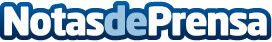 Repara tu Deuda Abogados cancela 217.833€ en Gijón (Asturias) con la Ley de Segunda OportunidadLos abogados líderes en la Ley de la Segunda Oportunidad gestionan casos de personas en toda EspañaDatos de contacto:José Villarubia638 15 38 99Nota de prensa publicada en: https://www.notasdeprensa.es/repara-tu-deuda-abogados-cancela-217-833-en Categorias: Nacional Derecho Finanzas Asturias http://www.notasdeprensa.es